                                                                                                                      “Azərbaycan Xəzər Dəniz Gəmiçiliyi”			                       			 	Qapalı Səhmdar Cəmiyyətinin 					       			“ 01 ”  Dekabr 2016-cı il tarixli		“216” nömrəli əmri ilə təsdiq edilmişdir.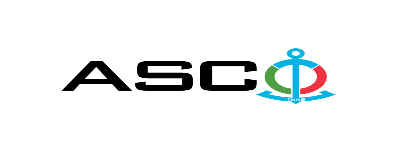 “Azərbaycan Xəzər Dəniz Gəmiçiliyi” Qapalı Səhmdar Cəmiyyəti Struktur idarələrə tələb olunan olunan Qara metal prokatının satınalınması məqsədilə açıq müsabiqə elan edir:Müsabiqə №AM049/2021(İddiaçı iştirakçının blankında)AÇIQ MÜSABİQƏDƏ İŞTİRAK ETMƏK ÜÇÜN MÜRACİƏT MƏKTUBU___________ şəhəri                                                                         “__”_______20_-ci il___________№           							                                                                                          ASCO-nun Satınalmalar Komitəsinin Sədricənab C.Mahmudluya,Hazırkı məktubla [iddiaçı podratçının tam adı göstərilir] (nin,nun,nın) ASCO tərəfindən “__________”ın satın alınması ilə əlaqədar elan edilmiş [iddiaçı tərəfindən müsabiqənin nömrəsi daxil edilməlidir]nömrəli açıq  müsabiqədə iştirak niyyətini təsdiq edirik.Eyni zamanda [iddiaçı podratçının tam adı göstərilir] ilə münasibətdə hər hansı ləğv etmə və ya müflislik prosedurunun aparılmadığını, fəaliyyətinin dayandırılmadığını və sözügedən satınalma müsabiqəsində iştirakını qeyri-mümkün edəcək hər hansı bir halın mövcud olmadığını təsdiq edirik. Əlavə olaraq, təminat veririk ki, [iddiaçı podratçının tam adı göstərilir] ASCO-ya aidiyyəti olan şəxs deyildir.Tərəfimizdən təqdim edilən sənədlər və digər məsələlərlə bağlı yaranmış suallarınızı operativ cavablandırmaq üçün əlaqə:Əlaqələndirici şəxs: Əlaqələndirici şəxsin vəzifəsi: Telefon nömrəsi: E-mail: Qoşma: İştirak haqqının ödənilməsi haqqında bank sənədinin əsli – __ vərəq.________________________________                                   _______________________                   (səlahiyyətli şəxsin A.A.S)                                                                                                        (səlahiyyətli şəxsin imzası)_________________________________                                                                  (səlahiyyətli şəxsin vəzifəsi)                                                M.Y.                                                        MALLARIN SİYAHISI:   Texniki suallarla bağlı:   Salamov Zaur, Satınalmalar Departamentinin mütəxəssisiTel: +99455 817 08 12                                                        E-mail: zaur.salamov@asco.az     Müsabiqədə qalib elan olunan iddiaçı şirkət ilə satınalma müqaviləsi bağlanmamışdan öncə ASCO-nun Satınalmalar qaydalarına uyğun olaraq iddiaçının yoxlanılması həyata keçirilir.     Həmin şirkət bu linkə http://asco.az/sirket/satinalmalar/podratcilarin-elektron-muraciet-formasi/ keçid alıb xüsusi formanı doldurmalı və ya aşağıdakı sənədləri təqdim etməlidir:Şirkətin nizamnaməsi (bütün dəyişikliklər və əlavələrlə birlikdə)Kommersiya hüquqi şəxslərin reyestrindən çıxarışı (son 1 ay ərzində verilmiş)Təsisçi hüquqi şəxs olduqda, onun təsisçisi haqqında məlumatVÖEN ŞəhadətnaməsiAudit olunmuş mühasibat uçotu balansı və ya vergi bəyannaməsi (vergi qoyma sistemindən asılı olaraq)/vergi orqanlarından vergi borcunun olmaması haqqında arayışQanuni təmsilçinin şəxsiyyət vəsiqəsiMüəssisənin müvafiq xidmətlərin göstərilməsi/işlərin görülməsi üçün lazımi lisenziyaları (əgər varsa)Qeyd olunan sənədləri təqdim etməyən və ya yoxlamanın nəticəsinə uyğun olaraq müsbət qiymətləndirilməyən şirkətlərlə müqavilə bağlanılmır və müsabiqədən kənarlaşdırılır. Müsabiqədə iştirak etmək üçün təqdim edilməli sənədlər:Müsabiqədə iştirak haqqında müraciət (nümunə əlavə olunur);İştirak haqqının ödənilməsi barədə bank sənədi;Müsabiqə təklifi; Malgöndərənin son bir ildəki (əgər daha az müddət fəaliyyət göstərirsə, bütün fəaliyyət dövründəki) maliyyə vəziyyəti barədə bank sənədi;Azərbaycan Respublikasında vergilərə və digər icbari ödənişlərə dair yerinə yetirilməsi vaxtı keçmiş öhdəliklərin, habelə son bir il ərzində (fəaliyyətini dayandırdığı müddət nəzərə alınmadan) vergi ödəyicisinin Azərbaycan Respublikasının Vergi Məcəlləsi ilə müəyyən edilmiş vəzifələrinin yerinə yetirilməməsi hallarının mövcud olmaması barədə müvafiq vergi orqanlarından arayış.İlkin mərhələdə müsabiqədə iştirak haqqında müraciət (imzalanmış və möhürlənmiş) və iştirak haqqının ödənilməsi barədə bank sənədi (müsabiqə təklifi istisna olmaqla) ən geci 23 avqust 2021-ci il, Bakı vaxtı ilə saat 17:00-a qədər Azərbaycan, rus və ya ingilis dillərində “Azərbaycan Xəzər Dəniz Gəmiçiliyi” Qapalı Səhmdar Cəmiyyətinin ( “ASCO” və ya “Satınalan təşkilat”) yerləşdiyi ünvana və ya Əlaqələndirici Şəxsin elektron poçtuna göndərilməlidir, digər sənədlər isə müsabiqə təklifi zərfinin içərisində təqdim edilməlidir.   Satın alınması nəzərdə tutulan mal, iş və xidmətlərin siyahısı (təsviri) əlavə olunur.İştirak haqqının məbləği və Əsas Şərtlər Toplusunun əldə edilməsi:Müsabiqədə iştirak etmək istəyən iddiaçılar aşağıda qeyd olunmuş məbləğdə iştirak haqqını ASCO-nun bank hesabına ödəyib (ödəniş tapşırığında müsabiqə keçirən təşkilatın adı, müsabiqənin predmeti dəqiq göstərilməlidir), ödənişi təsdiq edən sənədi birinci bölmədə müəyyən olunmuş vaxtdan gec olmayaraq ASCO-ya təqdim etməlidir. Bu tələbləri yerinə yetirən iddiaçılar satınalma predmeti üzrə Əsas Şərtlər Toplusunu elektron və ya çap formasında əlaqələndirici şəxsdən elanın IV bölməsində göstərilən tarixədək həftənin istənilən iş günü saat 09:00-dan 18:00-a kimi ala bilərlər.İştirak haqqının məbləği (ƏDV-siz):150 (Yüz əlli) Azn. Iştirak haqqı manat və ya ekvivalent məbləğdə ABŞ dolları və AVRO ilə ödənilə bilər.  Hesab nömrəsi: İştirak haqqı ASCO tərəfindən müsabiqənin ləğv edilməsi halı istisna olmaqla, heç bir halda geri qaytarılmır.Müsabiqə təklifinin təminatı :Müsabiqə təklifi üçün təklifin qiymətinin azı 1 (bir) %-i həcmində bank təminatı (bank qarantiyası) tələb olunur. Bank qarantiyasının forması Əsas Şərtlər Toplusunda göstəriləcəkdir. Bank qarantiyalarının əsli müsabiqə zərfində müsabiqə təklifi ilə birlikdə təqdim edilməlidir. Əks təqdirdə Satınalan Təşkilat belə təklifi rədd etmək hüququnu özündə saxlayır. Qarantiyanı vermiş maliyyə təşkilatı Azərbaycan Respublikasında və/və ya beynəlxalq maliyyə əməliyyatlarında qəbul edilən olmalıdır. Satınalan təşkilat etibarlı hesab edilməyən bank qarantiyaları qəbul etməmək hüququnu özündə saxlayır.Satınalma müsabiqəsində iştirak etmək istəyən şəxslər digər növ təminat (akkreditiv, qiymətli kağızlar, satınalan təşkilatın müsabiqəyə dəvət sənədlərində göstərilmiş xüsusi hesabına  pul vəsaitinin köçürülməsi, depozitlər və digər maliyyə aktivləri) təqdim etmək istədikdə, təminat növünün mümkünlüyü barədə Əlaqələndirici Şəxs vasitəsilə əvvəlcədən ASCO-ya sorğu verməlidir və razılıq əldə etməlidir. Müqavilənin yerinə yetirilməsi təminatı satınalma müqaviləsinin qiymətinin 5 (beş) %-i məbləğində tələb olunur.Hazırki satınalma əməliyyatı üzrə Satınalan Təşkilat tərəfindən yalnız malların anbara təhvil verilməsindən sonra ödənişinin yerinə yetirilməsi nəzərdə tutulur, avans ödəniş nəzərdə tutulmamışdır.Müqavilənin icra müddəti:Malların tələbat yarandıqca alınması nəzərdə tutulur. Satınalma müqaviləsinin ASCO tərəfindən rəsmi sifariş (tələbat) daxil olduqdan sonra 5 (beş) təqvim günü ərzində yerinə yetirilməsi tələb olunur.Müsabiqə təklifinin təqdim edilməsinin son tarixi və vaxtı:Müsabiqədə iştirak haqqında müraciəti və iştirak haqqının ödənilməsi barədə bank sənədini birinci bölmədə qeyd olunan vaxta qədər təqdim etmiş iştirakçılar, öz müsabiqə təkliflərini bağlı zərfdə (1 əsli və 1 surəti olmaqla) 31 avqust 2021-ci il, Bakı vaxtı ilə saat 18:00-a qədər ASCO-ya təqdim etməlidirlər.Göstərilən tarixdən və vaxtdan sonra təqdim olunan təklif zərfləri açılmadan geri qaytarılacaqdır.Satınalan təşkilatın ünvanı:Azərbaycan Respublikası, Bakı şəhəri, AZ1029 (indeks), Neftçilər prospekti 2, ASCO-nun Satınalmalar Komitəsi.Əlaqələndirici şəxs:Rahim AbbasovASCO-nun Satınalmalar Departameninin təchizat işləri üzrə mütəxəssisiTelefon nömrəsi: +99450 2740277Elektron ünvan: rahim.abbasov@asco.az, tender@asco.azSalamov ZaurASCO-nun Satınalmalar Departameninin təchizat işləri üzrə mütəxəssisiTelefon nömrəsi:Tel: +99455 817 08 12Elektron ünvan: zaur.salamov@asco.azHüquqi məsələlər üzrə:Telefon nömrəsi: +994 12 4043700 (daxili: 1262)Elektron ünvan: tender@asco.az Müsabiqə təklif zərflərinin açılışı tarixi, vaxtı və yeri:Zərflərin açılışı 01 sentyabr 2021-ci il tarixdə, Bakı vaxtı ilə saat 15:00-da  elanın V bölməsində göstərilmiş ünvanda baş tutacaqdır. Zərflərin açılışında iştirak etmək istəyən şəxslər iştirak səlahiyyətlərini təsdiq edən sənədi (iştirakçı hüquqi və ya fiziki şəxs tərəfindən verilmiş müvafiq etibarnamə) və şəxsiyyət vəsiqələrini müsabiqənin baş tutacağı tarixdən ən azı yarım saat qabaq Satınalan Təşkilata təqdim etməlidirlər.Müsabiqənin qalibi haqqında məlumat:Müsabiqə qalibi haqqında məlumat ASCO-nun rəsmi veb-səhifəsinin “Elanlar” bölməsində yerləşdiriləcəkdir.ALTITİLLİ VƏ DAİRƏVİ POLADLAR Ölçü vahidi MiqdarıSertfikat tələbi haqqında1Polad altıtilli  В1-II-14-МД ГОСТ 2879-2006/Ст3сп-ГОСТ 535-2005( qızmar-yayma, L=2000 mm)ton1Uyğunluq və keyfiyyət sertfikatı2Polad altıtilli  В1-II-17-МД ГОСТ 2879-2006/Ст3сп-ГОСТ 535-2005( qızmar-yayma, L=2000 mm)ton1.2Uyğunluq və keyfiyyət sertfikatı3Polad altıtilli  В1-II-19-МД ГОСТ 2879-2006/Ст3сп-ГОСТ 535-2005( qızmar-yayma, L=2000 mm)ton1.5Uyğunluq və keyfiyyət sertfikatı4Polad altıtilli  19-h10-МД ГОСТ 8560-78 /Ст45 -В-Н ГОСТ 1051-73 ( kolibrənmiş,L=2000mm)ton0.5Uyğunluq və keyfiyyət sertfikatı5Polad altıtilli В1-II-22-МД ГОСТ 2879-2006/Ст3сп-ГОСТ 535-2005( qızmar-yayma, L=2000 mm)ton2Uyğunluq və keyfiyyət sertfikatı6Polad altıtilli  В1-II-24-МД ГОСТ 2879-2006/Ст3сп-ГОСТ 535-2005( qızmar-yayma, L=2000 mm)ton4.3Uyğunluq və keyfiyyət sertfikatı7Polad altıtilli  В1-II-27-МД ГОСТ 2879-2006/Ст3сп-ГОСТ 535-2005 ( qızmar-yayma, L=2000 mm)ton3Uyğunluq və keyfiyyət sertfikatı8Polad altıtilli  В1-II-30-МД ГОСТ 2879-2006/Ст3сп-ГОСТ 535-2005( qızmar-yayma, L=2000 mm)ton3.8Uyğunluq və keyfiyyət sertfikatı9Polad altıtilli  В1-II-32-МД ГОСТ 2879-2006/Ст3сп-ГОСТ 535-2005 ( qızmar-yayma, L=2000 mm)ton2.8Uyğunluq və keyfiyyət sertfikatı10Polad altıtilli  В1-II-36-МД ГОСТ 2879-2006/Ст3сп-ГОСТ 535-2005 ( qızmar-yayma, L=2000 mm)ton2.8Uyğunluq və keyfiyyət sertfikatı11Polad altıtilli В1-II-41-МД ГОСТ 2879-2006/Ст3сп-ГОСТ 535-2005 ( qızmar-yayma, L=2000 mm)ton2.1Uyğunluq və keyfiyyət sertfikatı12Polad altıtilli  В1-II-46-МД ГОСТ 2879-2006/Ст3сп-ГОСТ 535-2005 ( qızmar-yayma, L=2000 mm)ton2Uyğunluq və keyfiyyət sertfikatı13Polad altıtilli В1-II-50-МД ГОСТ 2879-2006/Ст3сп-ГОСТ 535-2005 ( qızmar-yayma, L=2000 mm)ton1.7Uyğunluq və keyfiyyət sertfikatı14Polad altıtilli В1-II-55-МД ГОСТ 2879-2006/Ст3сп-ГОСТ 535-2005( qızmar-yayma, L=2000 mm)ton1.5Uyğunluq və keyfiyyət sertfikatı15Polad dairə  В-II-8-МД ГОСТ 2590-2006/Ст3сп-ГОСТ 535-2005 (qızmar-yayma, L=2000 mm)ton0.08Uyğunluq və keyfiyyət sertfikatı16Polad dairə  В-II-10-МД ГОСТ 2590-2006/Ст3сп-ГОСТ 535-2005 (qızmar-yayma, L=2000 mm)ton0.9Uyğunluq və keyfiyyət sertfikatı17Polad dairə В-II-12-МД ГОСТ 2590-2006/Ст3сп-ГОСТ 535-2005 ( qızmar-yayma, L=2000 mm)ton1Uyğunluq və keyfiyyət sertfikatı18Polad dairə В-II-14-МД ГОСТ 2590-2006/Ст3сп-ГОСТ 535-2005 ( qızmar-yayma, L=2000 mm)ton1Uyğunluq və keyfiyyət sertfikatı19Polad dairə  В-II-16-МД ГОСТ 2590-2006/Ст3сп-ГОСТ 535-2005 ( qızmar-yayma, L=2000 mm)ton5.5Uyğunluq və keyfiyyət sertfikatı20Polad dairə  В-II-18-МД ГОСТ 2590-2006/Ст3сп-ГОСТ 535-2005 ( qızmar-yayma, L=2000 mm)ton4Uyğunluq və keyfiyyət sertfikatı21Polad dairə  В-II-20-МД ГОСТ 2590-2006/Ст3сп-ГОСТ 535-2005 ( qızmar-yayma, L=2000 mm)ton5.5Uyğunluq və keyfiyyət sertfikatı22Polad dairə  В-II-24-МД ГОСТ 2590-2006/Ст3сп-ГОСТ 535-2005 ( qızmar-yayma, L=2000 mm)ton2.8Uyğunluq və keyfiyyət sertfikatı23Polad dairə  В-II-25-МД ГОСТ 2590-2006/Ст3сп-ГОСТ 535-2005 ( qızmar-yayma, L=2000 mm)ton3.1Uyğunluq və keyfiyyət sertfikatı24Polad dairə  В-II-28-МД ГОСТ 2590-2006/Ст3сп-ГОСТ 535-2005 ( qızmar-yayma, L=2000 mm)ton2.6Uyğunluq və keyfiyyət sertfikatı25Polad dairə  В-II-30-МД ГОСТ 2590-2006/Ст3сп-ГОСТ 535-2005 ( qızmar-yayma, L=2000 mm)ton3.6Uyğunluq və keyfiyyət sertfikatı26Polad dairə В-II-36-МД ГОСТ 2590-2006/Ст3сп-ГОСТ 535-2005 ( qızmar-yayma, L=2000 mm)ton2.5Uyğunluq və keyfiyyət sertfikatı27Polad dairə  В-II-40-МД ГОСТ 2590-2006/Ст3сп-ГОСТ 535-2005 ( qızmar-yayma, L=2000 mm)ton2.5Uyğunluq və keyfiyyət sertfikatı28Polad dairə В-II-45-МД ГОСТ 2590-2006/Ст3сп-ГОСТ 535-2005 ( qızmar-yayma, L=2000 mm)ton2.7Uyğunluq və keyfiyyət sertfikatı29Polad dairə  В-II-50-МД ГОСТ 2590-2006/Ст3сп-ГОСТ 535-2005 ( qızmar-yayma, L=2000 mm)ton2.8Uyğunluq və keyfiyyət sertfikatı30Polad dairə В-II-60-МД ГОСТ 2590-2006/Ст3сп-ГОСТ 535-2005 ( qızmar-yayma, L=2000 mm)ton2.6Uyğunluq və keyfiyyət sertfikatı31Polad dairə  В-II-70-МД ГОСТ 2590-2006/Ст3сп-ГОСТ 535-2005 ( qızmar-yayma, L=2000 mm)ton2Uyğunluq və keyfiyyət sertfikatı32Polad dairə  В-II-80-МД ГОСТ 2590-2006/Ст3сп-ГОСТ 380-2005 ( qızmar-yayma, L=2000 mm)ton2.5Uyğunluq və keyfiyyət sertfikatı33Polad dairə 10-h12 ГОСТ 7417-75-МД/ Ст45-Б-Н-ГОСТ 1051-73( kolibrənmiş,L=12000mm)ton0.365Uyğunluq və keyfiyyət sertfikatı34Polad dairə 12-h12 ГОСТ 7417-75-МД/ Ст45-Б-Н-ГОСТ 1051-73( kolibrənmiş,L=12000mm)ton0.263Uyğunluq və keyfiyyət sertfikatı35Polad dairə  16-h12 ГОСТ 7417-75-МД/ Ст45-Б-Н-ГОСТ 1051-73( kolibrənmiş,L=2000mm)ton0.5Uyğunluq və keyfiyyət sertfikatı36Polad dairə 16-h12 ГОСТ 7417-75-МД/ Ст45-Б-Н-ГОСТ 1051-73( kolibrənmiş,L=12000mm)ton0.468Uyğunluq və keyfiyyət sertfikatı37Polad dairə 18-h12 ГОСТ 7417-75-МД/ Ст45-Б-Н-ГОСТ 1051-73( kolibrənmiş,L=2000mm)ton1Uyğunluq və keyfiyyət sertfikatı38Polad dairə  20-h12 ГОСТ 7417-75-МД/ Ст45-Б-Н-ГОСТ 1051-73( kolibrənmiş,L=2000mm)ton2.6Uyğunluq və keyfiyyət sertfikatı39Polad dairə 25-h12 ГОСТ 7417-75-МД / Ст45-Б-Н-ГОСТ 1051-73( kolibrənmiş,L=2000mm)ton0.8Uyğunluq və keyfiyyət sertfikatı40Polad dairə 30-h12 ГОСТ 7417-75-МД / Ст45-Б-Н-ГОСТ 1051-73( kolibrənmiş,L=2000mm)ton0.85Uyğunluq və keyfiyyət sertfikatı41Polad dairə  40-h12 ГОСТ 7417-75-МД / Ст45-Б-Н-ГОСТ 1051-73( kolibrənmiş,L=2000mm)ton1.05Uyğunluq və keyfiyyət sertfikatı42Polad dairə  45-h12 ГОСТ 7417-75-МД / Ст45-Б-Н-ГОСТ 1051-73( kolibrənmiş,L=2000mm)ton1Uyğunluq və keyfiyyət sertfikatı43Polad dairə  50-h12 ГОСТ 7417-75-МД / Ст45-Б-Н-ГОСТ 1051-73( kolibrənmiş,L=2000mm)ton1Uyğunluq və keyfiyyət sertfikatı44Polad dairə  60-h12 ГОСТ 7417-75-МД / Ст45-Б-Н-ГОСТ 1051-73( kolibrənmiş,L=2000mm)ton1.05Uyğunluq və keyfiyyət sertfikatı45Polad dairə  65-h12 ГОСТ 7417-75-МД / Ст45-Б-Н-ГОСТ 1051-73( kolibrənmiş,L=2000mm)ton0.052Uyğunluq və keyfiyyət sertfikatı46Polad dairə  70-h12 ГОСТ 7417-75-МД / Ст45-Б-Н-ГОСТ 1051-73( kolibrənmiş,L=2000mm)ton1Uyğunluq və keyfiyyət sertfikatı47Polad dairə  80-h12 ГОСТ 7417-75-МД /Ст45-Б-Н-ГОСТ 1051-73( kolibrənmiş,L=2000mm)ton1Uyğunluq və keyfiyyət sertfikatıPOLAD KÜNÇLÜKLƏR,ŞVELLER VƏ İKİTAVRLAR1Polad künclük  A-40x40x4 ГОСТ 8509-93-МД /Ст3пс 1 ГОСТ 535-2005(L=2000mm)ton0.2Uyğunluq və keyfiyyət sertfikatı2Polad künclük  A-40x40x4 ГОСТ 8509-93-МД /Ст3пс 1 ГОСТ 535-2005 (L=6000mm)ton1.3Uyğunluq və keyfiyyət sertfikatı3Polad künclük   A-50x50x5 ГОСТ 8509-93-МД /Ст3пс 1 ГОСТ 535-2005(L=6000mm)ton3.81Uyğunluq və keyfiyyət sertfikatı4Polad künclük A-63x63x6 ГОСТ 8509-93-МД /Ст3пс 1 ГОСТ 535-2005 (L=6000mm)ton5.63Uyğunluq və keyfiyyət sertfikatı5Polad künclük  A-75x75x7 ГОСТ 8509-93-МД /Ст3пс 1 ГОСТ 535-2005(L=6000mm)ton7.93Uyğunluq və keyfiyyət sertfikatı6Polad künclük  A-90x90x8 ГОСТ 8509-93-МД /Ст3пс 1 ГОСТ 535-2005 (L=6000mm)ton5.4Uyğunluq və keyfiyyət sertfikatı7Polad künclük A-100x100x8  ГОСТ 8509-93-МД /Ст3пс 1 ГОСТ 535-2005 (L=6000mm)ton6Uyğunluq və keyfiyyət sertfikatı8Polad künclük A-125x125x8 ГОСТ 8509-93-МД /Ст3пс 1 ГОСТ 535-2005 (L=2000mm)ton4.53Uyğunluq və keyfiyyət sertfikatı9Şveller   8П-В ГОСТ 8240-97-МД /Ст3сп 4-1 ГОСТ 535-2005 (L=6000mm)ton0.85Uyğunluq və keyfiyyət sertfikatı10Şveller   10П-В ГОСТ 8240-97-МД /Ст3сп 4-1 ГОСТ 535-2005 (L=6000mm)ton2.6Uyğunluq və keyfiyyət sertfikatı11Şveller   12П-В ГОСТ 8240-97-МД /Ст3сп 4-1 ГОСТ 535-2005 (L=6000mm)ton3.1Uyğunluq və keyfiyyət sertfikatı12Şveller   14П-В ГОСТ 8240-97-МД /Ст3сп 4-1 ГОСТ 535-2005 (L=6000mm)ton3.7Uyğunluq və keyfiyyət sertfikatı13Şveller   16П-В ГОСТ 8240-97-МД /Ст3сп 4-1 ГОСТ 535-2005 (L=6000mm)ton4.25Uyğunluq və keyfiyyət sertfikatı14Şveller   20П-В ГОСТ 8240-97-МД /Ст3сп 4-1 ГОСТ 535-2005 (L=6000mm)ton5.5Uyğunluq və keyfiyyət sertfikatı15Şveller   24П-В ГОСТ 8240-97-МД /Ст3сп 4-1 ГОСТ 535-2005 (L=6000mm)ton7.2Uyğunluq və keyfiyyət sertfikatı16Ikitavr 24Б1х12000мм-ГК ГОСТ Р57837-2017 / Ст3пс-ГОСТ 535-2005ton8.2Uyğunluq və keyfiyyət sertfikatı17Ikitavr 30Б1х12000мм-ГК ГОСТ Р57837-2017 / Ст3пс-ГОСТ 535-2005ton9.9Uyğunluq və keyfiyyət sertfikatıPOLAD KVADRAT BORU(profil) VƏ POLAD KVADRATUyğunluq və keyfiyyət sertfikatı1Kvadrat boru 20x20x3 ГОСТ 8639-82/Ст3пс-ГОСТ 535-2005 (Profil) (şovsuz; qızmar-yayma) (L=6000mm)ton0.24Uyğunluq və keyfiyyət sertfikatı2Kvadrat boru 40x20x3ГОСТ 8639-82/Ст3пс-ГОСТ 535-2005  (Profil) (şovsuz; qızmar-yayma) (L=6000mm)ton7.58Uyğunluq və keyfiyyət sertfikatı3Kvadrat boru 40x40x4 ГОСТ 8639-82/Ст3пс-ГОСТ 535-2005 (Profil) (şovsuz; qızmar-yayma) (L=6000mm)ton0.73Uyğunluq və keyfiyyət sertfikatı4Kvadrat boru 50x25x4 ГОСТ 8639-82/Ст3пс-ГОСТ 535-2005 (Profil) (şovsuz; qızmar-yayma) (L=6000mm)ton0.63Uyğunluq və keyfiyyət sertfikatı5Kvadrat boru 60x60x6 ГОСТ 8639-82/Ст3пс-ГОСТ 535-2005 (Profil)(şovsuz; qızmar-yayma) (L=6000mm)ton1.5Uyğunluq və keyfiyyət sertfikatı6Kvadrat boru 80x40x4 ГОСТ 8639-82/Ст3пс-ГОСТ 535-2005 (Profil) (şovsuz; qızmar-yayma) (L=6000mm)ton1.64Uyğunluq və keyfiyyət sertfikatı7Kvadrat boru 100x50x5 ГОСТ 8639-82/Ст3пс-ГОСТ 535-2005 (Profil) (şovsuz; qızmar-yayma) (L=6000mm)ton16.4Uyğunluq və keyfiyyət sertfikatı8Kvadrat boru 100x100x6 ГОСТ 8639-82/Ст3пс-ГОСТ 535-2005 (Profil) (şovsuz; qızmar-yayma) (L=6000mm)ton2.64Uyğunluq və keyfiyyət sertfikatı9Polad kvadrat №12x  ГОСТ 2591- 71 (L=6000mm)ton2.3Uyğunluq və keyfiyyət sertfikatı10Polad kvadrat №14  ГОСТ 2591- 71 (L=6000mm)ton1.54Uyğunluq və keyfiyyət sertfikatı11Polad kvadrat №20  ГОСТ 2591- 71 (L=6000mm)ton0.94Uyğunluq və keyfiyyət sertfikatıPOLAD (adi) TƏBƏQƏLƏR1Polad təbəqə  Б-ПВ-НО-3х1500х6000 ГОСТ 19903-2015/ Ст3пс 1 ГОСТ 380-2005ton30Uyğunluq və keyfiyyət sertfikatı2Polad təbəqə  Б-ПВ-НО-2х1500х6000 ГОСТ 19903-2015/Ст3пс 1 ГОСТ 380-2005ton5Uyğunluq və keyfiyyət sertfikatı3Polad təbəqə  Б-ПВ-НО-4х1500х6000 ГОСТ 19903-2015/ Ст3пс 1 ГОСТ 380-2005ton50Uyğunluq və keyfiyyət sertfikatı4Polad təbəqə romb(paxlava şəkilli) В-К-ПУ  5×1500×6000 ГОСТ 8568-77/ Ст3пс 1 ГОСТ 380-2005ton30Uyğunluq və keyfiyyət sertfikatı5Polad təbəqə  Б-ПВ-НО-5х1500х6000 ГОСТ 19903-2015/ Ст3пс 1 ГОСТ 380-2005ton30Uyğunluq və keyfiyyət sertfikatı